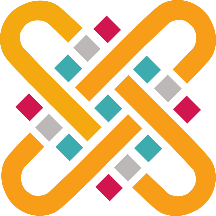 ΑΙΤΗΣΗΕΠΩΝΥΜΟ: …………………………………..….…...………ΟΝΟΜΑ: …………………………….………………….………ΟΝΟΜΑ ΠΑΤΡΟΣ:…………….……………………………….ΟΝΟΜΑ ΜΗΤΡΟΣ:………….……….……………………….ΤΟΠΟΣ ΓΕΝΝΗΣΗΣ: ………………………………………….ΗΜ/ΝΙΑ ΓΕΝΝΗΣΗΣ: ……………………………...............ΑΡ. ΜΗΤΡΩΟΥ……………………………………………………ΕΞΑΜΗΝΟ ΦΟΙΤΗΣΗΣ:……………………………………….Δ/ΝΣΗ ΚΑΤΟΙΚΙΑΣ: …………..…………………….………………………………………..………………………………………………………………………………….……………………………….…………………………………….ΤΗΛΕΦΩΝΟ: …………..…..……………………………………..ΚΙΝΗΤΟ: …………………………………………………………….Ιδρυματικό Εmail:..……………………………..................ΘΕΜΑ:………………………………………………………………………………………………………………………………………………                  ΠΡΟΣ:Τον Σύμβουλο Σπουδών του Τμήματος ΜαιευτικήςΠαρακαλώ για τη διαμεσολάβησή σας στο παρακάτω θέμα μου:………………………………………………………………………………………………………………………………………….……………………………………………………………………………………………….…………………………………………………………………………………………………………………………………………………………………………………………………….………………………………………………………………………………………………….………………………………………………………………………………………………….……………………………………………………………………………………………………………………………………………………….Συνοδευτικά σας υποβάλλω:……………………………………………………………………………….…....……………………………………………………………………………………..…………………………………………………………………………………….Πτολεμαΐδα, ….… / ……. / 20….Ο/Η Αιτ……..(υπογραφή)Παρακαλώ όπως τα ανωτέρω προσωπικά δεδομένα διατηρηθούν με τον χαρακτήρα εμπιστευτικής/απόρρητης πληροφορίας στον Σύμβουλο Σπουδών. 